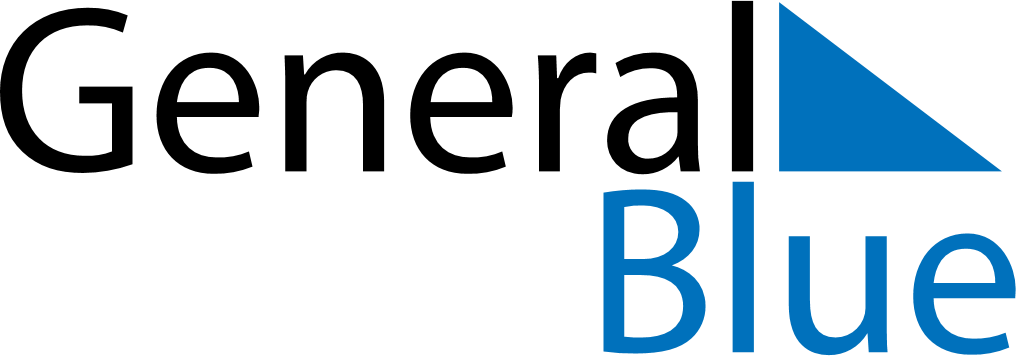 May 2022May 2022May 2022May 2022HaitiHaitiHaitiMondayTuesdayWednesdayThursdayFridaySaturdaySaturdaySunday1Labour Day234567789101112131414151617181920212122Flag and Universities’ Day2324252627282829Ascension Day3031